INTRODUCCIÓN.     Con el propósito de unificar criterios y evitar desacuerdos o puntos de vista disímiles que deriven en confusión, pérdida de tiempo y dificultades, se ha reestructurado la presente Guía.     Se estima necesario proporcionar a los estudiantes, tutores académicos y asesores metodológicos del Instituto Universitario de Tecnología “Antonio José de Sucre” Extensión Valencia una guía fácil, de rápida comprensión, para la elaboración del Informe de Pasantía     La presente  es el resultado del estudio, entrevistas y sugerencias con respecto a su elaboración. El aporte se fundamenta en haber ampliado, mejorado, ordenado y unificado criterios.     Obviamente este trabajo no se considera definitivo e inmodificable, por lo tanto, se pide a los miembros del personal académico y de la comunidad estudiantil, evaluar los resultados que se obtengan con su aplicación y hagan llegar sus observaciones.     Está organizado de la siguiente manera:   Instrucciones Generales, Presentación Escrita, Carátula o Portada, Páginas Preliminares, Cuerpo o Desarrollo, Bibliografía Consultada  y Anexos.     El Cuerpo o Desarrollo lo conforman la Introducción y seis (6) Capítulos, y el Anexo, los cuales se mencionan a continuación: Presentación de la Empresa.Presentación del Departamento. Desarrollo de la Actividad de Pasantía.Glosario de Términos.Conclusiones.Recomendaciones.Anexos.INSTRUCCIONES GENERALES DEL INFORME DE PASANTÍA.El Informe de Pasantía es el Trabajo que debe elaborar el Estudiante-Pasante como resultado de haber realizado sus Actividades en la organización productiva (empresa) y está en correspondencia con la carrera y mención cursada en el Instituto.Las Tutorías Académicas son de carácter obligatorio.La Asistencia a las Tutorías se deben cumplir en un 100%.El informe será elaborado de acuerdo a lo indicado en la presente Guía.La “Rústica o Borrador” del Informe de Pasantía debe entregarse anillada, con la portada del respectivo color, Vino tinto para las carreras administrativas y Azul marino para las tecnológicas, y un (1) ejemplar por Pasante; debe tener la autorización del Tutor Académico y el Tutor Empresarial, refrendada con sus respectivas firmas y sellos; la fecha exacta de la entrega será publicada en la cartelera de Pasantías, pero siempre será por la semana 10. No se aceptarán trabajos escritos a mano, con correcciones, borrones, tachaduras o inserción de copias en mal estadoLa jornada de presentación oral del informe de Pasantías se efectuará por las semanas 13 y 14 y en la Biblioteca del Instituto.El programa para la presentación oral del Informe de Pasantía, autorizado por la Coordinación de Extensión, será publicado en la cartelera de Pasantías. Dónde cada quién verá, exactamente su hora y fecha correspondiente.Una vez culminada y aprobada la presentación oral por parte del estudiante-pasante, éste entregará dentro de los próximos 20 días, un (1) ejemplar del Informe de Pasantía, ahora EMPASTADO. Su entrega es obligatoria. Y Se debe tener en cuenta lo siguiente:Para las carreras  del Área Administrativa será de color Vino tinto con letras doradas, tanto en la carátula como en el lomo.Para las carreras del Área Tecnológica será de  color Azul marino con letras igualmente doradas tanto en la carátula y el lomo.PRESENTACIÓN ESCRITA DEL INFORME DE PASANTÍA.Tipo de papel     Debe ser tipo bond, base 20, tamaño carta, color blanco.Transcripción del Informe     Debe transcribirse en computadora, por una sola cara, con  un solo tipo de letra, de color negro. Se recomienda tipo Arial, número 12 u otro  cuando realmente se justifique; cualquiera sea el tipo seleccionado ha de mantenerse a lo largo del trabajo. Las citas textuales, siguiendo sus normas metodológicas, la fuente en los cuadros, figuras y gráficos, se realizarán en número 10.     Los títulos  deben estar escritos en letras mayúsculas, colocando la tilde a las palabras acentuadas, ir en “negrita” y no deben subrayarse. Se pueden resaltar en “negrita”, palabras o frases muy importantes.     Los caracteres no alfabéticos deben escribirse utilizando plantillas.     Las cifras enteras se separarán de los decimales por comas.     La redacción es Impersonal. Usar la partícula predominante: “se”;      por  ejemplo: “se realizó”.     Los verbos deben indicar la acción realizada en tiempo pretérito.     Uso del género: la Pasante, el Pasante.Espacios     En el texto el interlineado es de un espacio (1.5).     Los párrafos deben estar separados a un espacio (1,5), y el interlineado entre título y subtítulo  a doble espacio (3.0).     Cada párrafo se inicia dejando una sangría de cinco (5) letras.     Al comenzar con un título se debe dejar doble espacio y entre título y párrafo doble espacio más. Esto es aplicable de igual manera en los títulos de cuadros y gráficos.     Cada CAPÍTULO debe comenzar en una página nueva. Entre el borde superior de la hoja de papel y la palabra CAPÍTULO deben haber 5 cm. Entre la palabra CAPÍTULO y el título del capítulo se respetarán dos espacios (3.0). Entre el título del capítulo y el subtítulo debe haber dos espacios (3.0). Entre el subtítulo del capítulo y el contenido se respetarán dos espacios (3.0). La palabra CAPÍTULO Y EL TÍTULO DEL CAPÍTULO se escribirán en letras mayúsculas, en negrita e irán centrados.Márgenes     Superior e Izquierdo: cuatro (4) centímetros.     Inferior y Derecho: tres (3) centímetros.Paginación     Se realizará en números arábigos (1, 2, 3,…)  a partir de la Introducción hasta el final del informe. El número se colocará en  la parte inferior centrada de la página.     Todo cuadro demostrativo, tablas y fotografías se colocarán en anexos.     Todos los elementos en los cuales se divide el Trabajo (Índice, Introducción, Cuerpo o Desarrollo, Glosario de Términos, Conclusiones, Recomendaciones, Bibliografía Consultada, Anexos) deben comenzarse en página aparte.     Conviene tener en cuenta que, en la última línea de la parte inferior de una página no deben colocarse subtítulos o encabezamientos de secciones cuyo texto tenga continuidad en la página siguiente.CARÁTULA O PORTADA DEL INFORME.(Ver Anexo 1)Identificación del Instituto (con su logo)Título del Informe de Pasantía: Debe estar relacionado con el tema, ir centrado, con letra tipo Arial número 12 y en negrita.Identificación del Autor (nombre y apellido del pasante)Nombre de la Carrera (colocar el nombre completo con su respectivo código entre paréntesis)Nombre y Apellido del Tutor AcadémicoNombre y Apellido del Tutor EmpresarialCiudad, mes y año: Va en la parte inferior, centrado y en letras MAYÚSCULAS. PÁGINAS PRELIMINARESPrimera Página del Informe de Pasantía (ver Anexo 2).      Es similar a la carátula, excepto que en el membrete no se hace mención a la República Bolivariana de Venezuela y en la parte inferior derecha se adiciona el nombre de la empresa.Segunda Página (ver Anexo 3).     Es similar a la Primera Página, excepto que solamente se coloca el nombre y apellido del Pasante, el número de la Cédula de Identidad y la Carrera.Tercera Página (ver Anexo 4): AUTORIZACIÓN PARA LA PRESENTACIÓN DEL INFORME DE PASANTÍA Cuarta Página (ver Anexo 5): APROBACIÓN DE TUTORES Agradecimiento (opcional)Dedicatoria (opcional)Índice General (ver Anexo 6)CUERPO O DESARROLLO DEL INFORME DE PASANTÍA     El Informe de Pasantía está compuesto por seis (6) capítulos, además de la introducción y el anexo, que permiten presentar de manera clara y lógica los aspectos y etapas del mismo. Éstos se detallan a continuación:Introducción (ver Anexo 7)Capítulo I: Presentación de la Empresa (ver Anexo 8)Capítulo II: Presentación del Departamento (ver Anexo 9)Capítulo III: Desarrollo de la Actividad de Pasantía (ver Anexo 10)Capítulo IV: Glosario de Términos (ver Anexo 11)Capítulo V: Conclusiones (ver Anexo 12)Capítulo VI: Recomendaciones (ver Anexo 13)Bibliografía Consultada.Anexos: (ver Anexo 14)ANEXOS REPÚBLICA BOLIVARIANA DE VENEZUELA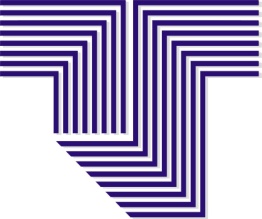  INSTITUTO UNIVERSITARIO DE TECNOLOGÍA       “ANTONIO JOSÉ DE SUCRE”             EXTENSIÓN VALENCIACARÁTULA O PORTADA DEL INFORME  (Anexo 1)(RÚSTICA Y EMPASTADO).TÍTULO DEL INFORME DE PASANTÍAPasante: Perencejo de TalCarrera: (80) ElectrónicaTutor Académico: Fulanito de TalTutor Empresarial: Menganito de TalVALENCIA, MES Y AÑO INSTITUTO UNIVERSITARIO DE TECNOLOGÍA“ANTONIO JOSÉ DE SUCRE”EXTENSIÓN VALENCIAPRIMERA PÁGINA DEL INFORME  (Anexo 2)TÍTULO DEL INFORME DE PASANTÍAPasante: Perencejo de TalCarrera: (80) ElectrónicaTutor Académico: Fulanito de TalTutor Empresarial: Menganito de TalEmpresa: xxxxxxx VALENCIA, MES Y AÑOINSTITUTO UNIVERSITARIO DE TECNOLOGÍA“ANTONIO JOSÉ DE SUCRE”EXTENSIÓN VALENCIASEGUNDA PÁGINA DEL INFORME  (Anexo 3)TÍTULO DEL INFORME DE PASANTÍAPasante: Perencejo de TalC.I.: xxxxxxxxCarrera: (80) ElectrónicaVALENCIA, Mes y Año  TERCERA PÁGINA DEL INFORME PRELIMINAR  (Anexo 4)NOTA: ESTA HOJA SE TRANSCRIBIRÁ ÍNTEGRAMENTE, LUEGO QUE SE RECABEN LOS DATOS.OJO “NO SE LLENARÁN A MANO LOS ESPACIOS EN BLANCO”ATENCIÓN: HACER DOS (2) HOJAS DE AUTORIZACION PARA QUE SEAN FIRMADA Y SELLADA POR LOS TUTORES Y USAR UNA (1) CON LA RÚSTICA Y LA OTRA CON EL EMPASTADO.     Nosotros, los abajo firmantes, por medio de la presente hacemos constar que hemos revisado el Informe de Pasantía titulado:________________________________________________________________elaborado por el Pasante:_______________________,_____________________________C.I.:______________, correspondiente a la Fase de Ejecución de la Pasantía que cumplió en la Organización Productiva________________ ______________________, en el departamento________________________________ lapso______________, consideramos que  dicho Informe  reúne los requisitos  para   ser expuesto oralmente  por ante el Jurado  Evaluador designado.    Atentamente                         Firma                                                                    Firma y Sello Valencia,  ______, de _______________  de  _______.  INSTITUTO UNIVERSITARIO DE TECNOLOGÍA“ANTONIO JOSÉ DE SUCRE”EXTENSIÓN VALENCIACUARTA PÁGINA  (Anexo 5)ATENCIÓN: DE ESTA PÁGINA HACER DOS (2) IDÉNTICAS PARA QUE SEAN FIRMADA Y SELLADA POR LOS TUTORES, Y ASI  SEAN USADAS UNA (1) CON LA RÚSTICA Y LA OTRA CON EL EMPASTADO.APROBACIÓN DE TUTORES                Firma                                                       Firma y Sello                                                   Firma y SelloÍNDICE GENERALVa después de las Páginas PreliminaresEjemplo:INTRODUCCIÓN…………………………………………………..              1CAPÍTULO I: PRESENTACIÓN DE LA EMPRESA……………              21.1 Razón Social de la Empresa1.2 Antecedentes Históricos y Evolución de la Empresa…Y así sucesivamente…INTRODUCCIÓN     Básicamente debe contener lo siguiente:Una exposición breve y concisa del tema o problema desarrollado en la Pasantía (situación actual, antecedente o marco de referencia de una problemática encontrada).Señalamiento de los objetivos de la PasantíaJustificación e importancia de la PasantíaBreve descripción de la Metodología empleada para el desarrollo de la Pasantía.Breve exposición de la manera como será planteado cada Capítulo.     Su extensión debe ser relativamente breve, redactada en forma clara, de fácil entendimiento y con conexión de ideas.     No conviene adelantar ni asomar las Conclusiones a las que se llegó en el desarrollo de la Pasantía.CAPÍTULO IPRESENTACIÓN DE LA EMPRESA                     Razón Social de la Empresa     Nombre: COLOCAR EL NOMBRE CON LETRAS MAYÚSCULAS     Domicilio Legal: Colocar la dirección completa     RIF: 0123456789 Antecedentes Históricos y Evolución de la Empresa     Realizar una síntesis histórica o una cronología. Debe abarcar como máximo 2 páginas. Misión, Visión y Valores de la Empresa Misión      Escribir a partir de esta línea y con esta sangría (5 letras)     Visión     Respetar dos (2) espacios antes y después de la palabra Visión. No olvidar este detalle para Misión, Valores, Fines, Objetivos, etc., etc. Valores     Como se observará, la palabra Valores va en letra cursiva y en negrita. Todo esto igualmente para Misión, Visión, Fines, Políticas, etc. Fines, Objetivos y Políticas de la Empresa     Fines     Objetivos             Políticas Estructura Organizativa de la Empresa       Colocar el Organigrama General de la Empresa. En caso de ser muy extenso, se distribuye en dos (2) hojas, ubicando en la primera los niveles I y II (Presidente y/o Consejo Directivo) y en la segunda los niveles III y IV (Gerentes y/o Departamentos).        Resaltar en color el departamento donde el estudiante realizó la Pasantía.CAPÍTULO IIPRESENTACIÓN DEL DEPARTAMENTO Estructura Organizativa del Departamento     Colocar el Organigrama del Departamento y colorear la sección donde el estudiante realizó la pasantía. Funciones y Actividades que se realizan en el DepartamentoYzzzzzzzzz …. y así sucesivamente ...CAPÍTULO IIIDESARROLLO DE LA ACTIVIDAD DE PASANTÍA Cronograma de Actividades (Cuadro Resumen)CRONOGRAMA DE ACTIVIDADES Descripción de las Actividades realizadasSemana 1          Describir con detalle lo realizado en cada una de las 8 semanas, utilizando un lenguaje profesional, claro, preciso, coherente y redactándolo en tercera persona. Ojo: la palabra Semana 1 va en letra cursiva así como las semanas subsiguientes. Sucesivamente se redactan las actividades de cada semana.3.3 Conocimientos y Experiencias adquiridas en la Pasantía     Explicar con detalle, comparar la teoría aprendida con la práctica.3.4 Aportes realizados (si los hubiere)     Ideas o propuestas planteadas3.5 Presentación de los Resultados (si los hubiere)     Está condicionado a lo realizado en el punto anterior (3.4)NOTA IMPORTANTE: LOS ESTUDIANTES-PASANTES CON ACREDITACIÓN DE LA  EXPERIENCIA LABORAL COMO PASANTÍA REALIZARÁN LO SIGUIENTE:3.1 Descripción de la Actividad y/o Propuesta realizada      Exponer de forma concisa (resumen), el aporte más importante  llevado a cabo en la empresa para la cual trabaja o trabajó (presentar carta de la Empresa avalando dicha Actividad y/o Propuesta).   Desarrollo de la Actividad y/o Propuesta realizada     Describir detalladamente (paso a paso) la actividad y/o propuesta Presentación de los Resultados de la Actividad y/o Propuesta      Consiste en describir los escenarios de mejora obtenidos con la nueva propuesta comparándola con la anterior. Seguimiento de la Actividad y/o Propuesta      Consiste en describir, como ha sido su aplicabilidad, cuan útil es para la empresa y que escenarios de mejora se vislumbran para el futuro.CAPÍTULO IVGLOSARIO DE TÉRMINOSBorrador o Rústica.- Escrito provisional en que pueden hacerse modificaciones.Encuadernar.- Juntar, unir, coser varios pliegos o cuadernos y ponerles cubiertas.Empastar.- Encuadernar en pasta los librosPasta.- Encuadernación de los libros que se hace de cartones cubiertos con pieles bruñidas y por lo común jaspeados.Actitud.- Disposición de ánimo manifestada de algún modo. (Actitud benévola, pacífica, amenazadora, de una persona, de un partido, de un gobierno).Aptitud.- Capacidad para operar competentemente en una determinada actividad. (Negocio, industria, arte, etc.)Tener en cuenta lo siguiente: En el Glosario de Términos se coloca de forma resumida el significado de los términos que fueron mencionados en el contexto y que ameriten una explicación adicional de los mismos. Este Capítulo debe colocarse en caso de existir más de diez (10) términos; si ese no fuera el caso, el Tutor Académico dispondrá su inclusión o no.CAPÍTULO VCONCLUSIONES     Mediante las Conclusiones el Estudiante-Pasante plantea  su afirmación final,      Presenta los argumentos que resuelven las interrogantes presentadas durante la realización de la Pasantía,        Plantea cuestiones que no fueron resueltas durante su ejecución y    Señala si se cumplieron los objetivos esperados.CAPÍTULO VIRECOMENDACIONES6.1 Recomendaciones a la Empresa.     Recomendaciones técnicas para hacer más eficiente la labor de la Empresa (opcional).     Recomendaciones respecto a la atención que se le debe brindar al Pasante.6.2 Recomendaciones al Departamento.     Recomendaciones técnicas para hacer más eficiente la labor del Departamento     Recomendaciones para hacer más eficiente el Trabajo del Pasante.6.3 Recomendaciones a la Institución (opcional).6.4 Recomendaciones a los Futuros Pasantes.Tener en cuenta lo siguiente: Las Recomendaciones complementan las Conclusiones, bien sea sugiriendo estudios posteriores, enfoques diferentes del tema o insistiendo en las decisiones que deben adoptarse de inmediato.Bibliografía consultada     Debe comenzar en página nueva.     Realizarla en orden alfabético.     Incluye todas las fuentes consultadas por los estudiantes.     Cuando haya en el texto una cita o llamada a las mismas,      la cual debe  colocarse entre comillas, la fuente consultada debe incluirse.ANEXOSEn esta sección del informe de Pasantía, el estudiante- pasante tendrá la oportunidad de adjuntar a su informe: fotos, dibujos, documentos, formatos, tablas, planillas, material pop, manuales, catálogos, planos, diagramas, programas, diseños gráficos, pendones, etc. O sea, anexará todo aquel material, que es pura y simple, soporte testimonial de la ejecución de la pasantía, en la correspondiente empresa.Cada uno de los anexos irá identificado con un número y un nombre que lo identifique, colocado en la parte superior, y la fuente abajo del anexo y a la izquierda.SEMANAACTIVIDAD1Del: 05-3-11Al:   10-3-112Del:Al::78